Advanced Engine Performance Diagnosis 7th EditionChapter 27 – Emission Control Devices Operation and DiagnosisLesson PlanCHAPTER SUMMARY: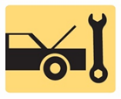 1. Smog, Exhaust Gas Recirculation Systems, and OBD II EGR Monitoring Strategies2. Diagnosing A Defective EGR System, and EGR-Related OBD II Diagnostic Trouble Codes3. Crankcase Ventilation, PCV System Diagnosis, and PCV-Related Diagnostic Trouble Code4. Secondary Air-Injection System and Secondary Air-Injection System Diagnosis5. SAI-Related Diagnostic Trouble Code and Catalytic Converters6. Diagnosing Catalytic Converters and Catalytic Converter Replacement Guidelines7. Catalytic Converter Related Diagnostic Trouble Code and Evaporative Emission Control System8. Nonenhanced Evaporative Control System and Enhanced Evaporative Control System9. Leak Detection, Onboard Refueling Vapor Recovery, and State Inspection EVAP Tests10. Diagnosing the EVAP System, Evaporative System Monitor, and Typical EVAP Monitor11. EVAP System Related Diagnostic Trouble Codes_____________________________________________________________________________________OBJECTIVES: 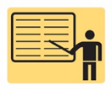 1. Explain exhaust gas recirculation systems.2. Discuss OBD-II EGR monitoring strategies, diagnosing a defective EGR system, and EGR trouble codes.3. Discuss crankcase ventilation, PCV system diagnosis, and PCV-related trouble codes.4. Explain the secondary air-injection system and its diagnosis.5. Explain the purpose and function of catalytic converters, their diagnosis, and guidelines to replace them.6. Explain evaporative emission control system, and compare enhanced and nonenhanced evaporative control systems.7. Discuss the leak detection pump system and onboard refueling vapor recovery.8. Discuss the diagnosis of the EVAP system and state inspection EVAP tests.9. Describe evaporative system monitors and typical EVAP monitors._____________________________________________________________________________________RESOURCES: (All resources may be found at jameshalderman.com)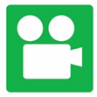 1. Task Sheet: Exhaust System Backpressure Test2. Task Sheet: PCV System Inspection3. Task Sheet: EGR System Scan Tool Diagnosis4. Task Sheet: Service EGR System5. Task Sheet: EGR Electrical Sensors6. Task Sheet: Catalytic Converter Test7. Task Sheet: Secondary Air Injection Diagnosis8. Task Sheet: Evaporative Emission Controls Diagnosis9. Task Sheet: Smoke Test of the EVAP System10. Chapter PowerPoint 11. Crossword and Word Search Puzzles (A8)12. Videos: (A8) Engine Performance13. Animations: (A8) Engine Performance_____________________________________________________________________________________Advanced Engine Performance Diagnosis 7th EditionChapter 27 – Emission Control Devices Operation and DiagnosisLesson PlanACTIVITIES: 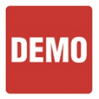 1. Task Sheet: Exhaust System Backpressure Test2. Task Sheet: PCV System Inspection3. Task Sheet: EGR System Scan Tool Diagnosis4. Task Sheet: Service EGR System5. Task Sheet: EGR Electrical Sensors6. Task Sheet: Catalytic Converter Test7. Task Sheet: Secondary Air Injection Diagnosis8. Task Sheet: Evaporative Emission Controls Diagnosis9. Task Sheet: Smoke Test of the EVAP System10. Chapter PowerPoint _____________________________________________________________________________________ASSIGNMENTS: 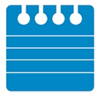 1. Chapter crossword and word search puzzles from the website.2. Complete end of chapter quiz from the textbook. 3. Complete multiple choice and short answer quizzes downloaded from the website._____________________________________________________________________________________CLASS DISCUSSION: 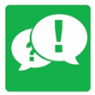 1. Review and group discussion chapter Frequently Asked Questions and Tech Tips sections. 2. Review and group discussion of the five (5) chapter Review Questions._____________________________________________________________________________________NOTES AND EVALUATION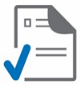 _____________________________________________________________________________________